ПРИЛОЖЕНИЕ 6к Положению «О гербе муниципального образованияНемецкий национальный районАлтайского края»от «19» мая . № 291ОДНОЦВЕТНЫЙ КОНТУРНЫЙ РИСУНОК С УСЛОВНОЙШТРИХОВКОЙ ДЛЯ ОБОЗНАЧЕНИЯ ЦВЕТА ГЕРБАМУНИЦИПАЛЬНОГО ОБРАЗОВАНИЯНЕМЕЦКИЙ НАЦИОНАЛЬНЫЙ РАЙОНАЛТАЙСКОГО КРАЯ (коронованный щит)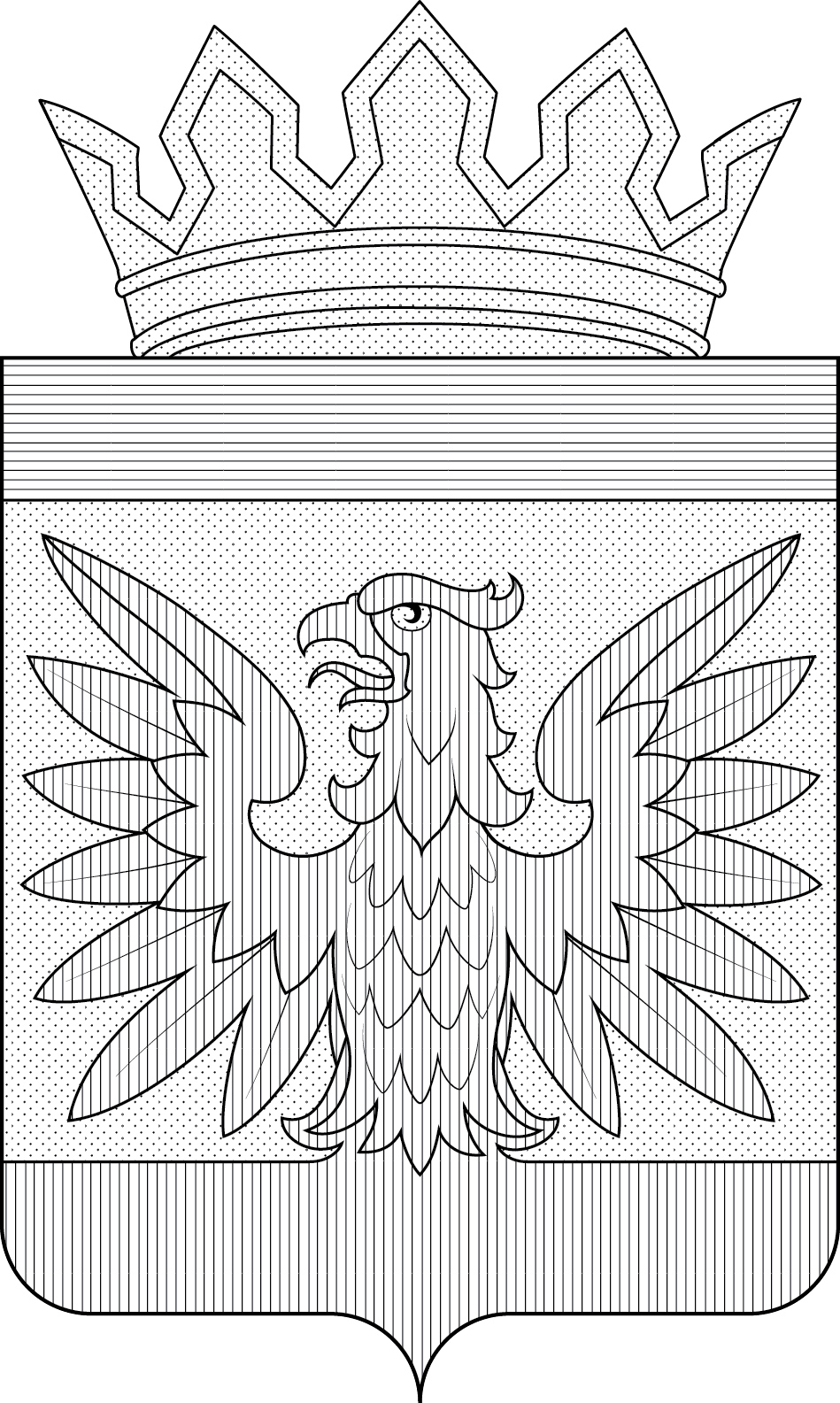 